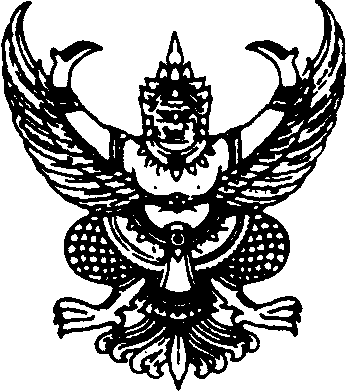 ประกาศ..…(1)………		เรื่อง  	ยกเลิกการใช้สำเนาบัตรประจำตัวประชาชนและสำเนาทะเบียนบ้าน..................(2)......................--------------------			ตามข้อ 17 ของคำสั่งหัวหน้าคณะรักษาความสงบแห่งชาติ ที่ 21/2560  เรื่อง  การแก้ไขเพิ่มเติมกฎหมายเพื่ออำนวยความสะดวกในการประกอบธุรกิจ ลงวันที่ 4 เมษายน พ.ศ. 2560 และตามมติคณะกรรมการขับเคลื่อนการปฏิรูปเพื่อรองรับการปรับเปลี่ยนตามนโยบาย Thailand 4.0 ครั้งที่ 1/2561  เมื่อวันที่ 30 เมษายน 2561 โดยมีนายกรัฐมนตรีเป็นประธาน มีมติให้ยกเลิกการใช้สำเนาบัตรประจำตัวประชาชนและสำเนาทะเบียนบ้านเพื่อรองรับการเป็นรัฐบาลดิจิทัล ประกอบกับในการประชุมคณะรัฐมนตรี เมื่อวันที่ 2 ตุลาคม 2561 มีมติเห็นชอบมาตรการอำนวย      ความสะดวกและลดภาระของประชาชน (การไม่เรียกสำเนาเอกสารที่ทางราชการออกให้จากประชาชน) ตามที่สำนักงาน     ก.พ.ร. เสนอ นั้น					เพื่อให้การปฏิบัติราชการตาม....(3)....และกฎหมายอื่นที่อยู่ในอำนาจและเป็นหน้าที่ของ....(4)....เป็นไปตามคำสั่งหัวหน้าคณะรักษาความสงบแห่งชาติและมาตรการดังกล่าวอันเป็นการอำนวยความสะดวกและลดภาระของประชาชน จึงให้ยกเลิกการใช้สำเนาเอกสารที่ทางราชการออกให้ประชาชน ซึ่ง....(5)....ได้มีคำสั่งให้....(6)....ถือปฏิบัติ         โดยเคร่งครัดไปแล้ว ดังนี้			1.	ห้าม....(7)....เรียกสำเนาเอกสารบัตรประจำตัวประชาชนและสำเนาทะเบียนบ้าน….(8)....			2.	กรณีจำเป็นต้องใช้เอกสารอื่นที่ทางราชการออกให้ในการสอบสวนและตรวจสอบเพื่อประกอบคำขอ....(9)....ให้....(10)....มีหน้าที่แจ้งหน่วยงานราชการที่เป็นผู้ออกเอกสารทางราชการดังกล่าว เพื่อให้จัดส่งข้อมูลหรือสำเนาเอกสารทางราชการนั้นมาเพื่อใช้ประกอบคำขอ เว้นแต่ผู้ขอมีความประสงค์ที่จะนำเอกสารราชการนั้นมาแสดงต่อ....(11)....เพื่อประกอบคำขอด้วยตนเอง			3.	กรณีจำเป็นต้องคัดสำเนาเอกสารรายการทะเบียนบ้าน และบัตรประจำตัวประชาชนหรือเอกสารราชการอื่น เพื่อประโยชน์ในการปฏิบัติราชการของ....(12)....ให้....(13)....เป็นผู้จัดทำสำเนาเอกสารดังกล่าวขึ้นเอง และห้ามมิให้เรียกเก็บค่าใช้จ่ายที่เกิดจากการทำสำเนาดังกล่าวนั้นจากผู้ขอ....(14)....			4.	กรณีมอบอำนาจให้บุคคลอื่นดำเนินการแทน ให้ใช้สำเนาบัตรประจำตัวประชาชนของผู้มอบอำนาจ พร้อมลงนามรับรองสำเนาถูกต้อง							ประกาศ ณ วันที่....(15)....เมษายน  พ.ศ. 2563(นาย/นาง/นางสาว....(16)....)นายก.....................(17)........................คำอธิบาย			1.	ประกาศ : ให้ระบุชื่อองค์กรปกครองส่วนท้องถิ่น เช่น ประกาศเทศบาลตำบลบางกระทึก			2.	เรื่อง ยกเลิกการใช้สำเนาบัตรประจำตัวประชาชนและสำเนาทะเบียนบ้าน : ให้ระบุเรื่องที่จะยกเลิก            การใช้สำเนาบัตรประจำตัวประชาชนและสำเนาทะเบียนบ้านขององค์กรปกครองส่วนท้องถิ่น เช่น เรื่อง ยกเลิกการใช้สำเนาบัตรประจำตัวประชาชนและสำเนาทะเบียนบ้าน หรือสำเนาหนังสือรับรองนิติบุคคลเพื่อการติดต่อทำธุรกรรม                  การขุดดินและถมดินในสำนักงานเทศบาลตำบลบางกระทึก (หรือ เช่น เพื่อลงทะเบียนและยื่นคำขอรับการสงเคราะห์เบี้ยยังชีพผู้ป่วยเอดส์ในสำนักงานเทศบาลตำบลบางกระทึก) 			3.	เพื่อให้การปฏิบัติราชการตาม : ให้ระบุชื่อของกฎหมาย/กฎ/ระเบียบ/ข้อบังคับ/ประกาศ ที่สอดคล้องกับ ข้อ 2. คือเรื่องที่ยกเลิกการใช้สำเนาบัตรประจำตัวประชาชนและสำเนาทะเบียนบ้าน เช่น พระราชบัญญัติขุดดิน              และถมดิน พ.ศ. 2553 			4.	และกฎหมายอื่นที่อยู่ในอำนาจและเป็นหน้าที่ของ : ให้ระบุชื่อองค์กรปกครองส่วนท้องถิ่น เช่น เทศบาลตำบลบางกระทึก (เหมือนกับข้อ 1.)			5.	เป็นไปตามคำสั่งหัวหน้าคณะรักษาความสงบแห่งชาติและมาตรการดังกล่าวอันเป็นการอำนวย                    ความสะดวกและลดภาระของประชาชน จึงให้ยกเลิกการใช้สำเนาเอกสารที่ทางราชการออกให้ประชาชนซึ่ง : ให้ระบุชื่อตำแหน่งผู้บริหารท้องถิ่นหรือตำแหน่งนายกองค์กรปกครองส่วนท้องถิ่น เช่น นายกเทศมนตรีตำบลบางกระทึก        (หรือ 5. จึงให้ยกเลิกการใช้สำเนาเอกสารที่ทางราชการออกให้ประชาชนซึ่ง : ) 			6.	ได้มีคำสั่งให้ : ให้ระบุชื่อของตำแหน่งผู้มีหน้าที่หรือเป็นเจ้าหน้าที่ปฏิบัติงานตามกฎหมาย/กฎ/ระเบียบ/ข้อบังคับ/ประกาศ ที่ประกาศนี้ขององค์กรปกครองส่วนท้องถิ่น เช่น พนักงานเทศบาลตำบลบางกระทึกหรือพนักงานเจ้าหน้าที่			7.	ห้าม : ให้ระบุชื่อของตำแหน่งผู้มีหน้าที่หรือเป็นเจ้าหน้าที่ปฏิบัติงานตามกฎหมาย/กฎ/ระเบียบ/ข้อบังคับ/ประกาศ ที่ประกาศนี้ขององค์กรปกครองส่วนท้องถิ่น เช่น พนักงานเทศบาลตำบลบางกระทึกหรือพนักงานเจ้าหน้าที่ (เหมือนกับข้อ 6.)			8.	เรียกสำเนาเอกสารบัตรประจำตัวประชาชนและสำเนาทะเบียนบ้าน : ให้ระบุสิ่งที่กฎหมาย/กฎ/ระเบียบ/ข้อบังคับ/ประกาศ กำหนดให้ทำเรื่องอะไร เช่น หรือสำเนาหนังสือรับรองนิติบุคคลประกอบคำขอจดทะเบียนสิทธิและนิติกรรม และธุรกรรมอื่นเกี่ยวกับอสังหาริมทรัพย์การขุดดินและถมดิน (หรือ เช่น เพื่อลงทะเบียนและยื่นคำขอรับการสงเคราะห์เบี้ยยังชีพผู้ป่วยเอดส์) 			9.	กรณีจำเป็นต้องใช้เอกสารอื่นที่ทางราชการออกให้ในการสอบสวนและตรวจสอบเพื่อประกอบคำขอ :ให้ระบุสิ่งที่กฎหมาย/กฎ/ระเบียบ/ข้อบังคับ/ประกาศ กำหนดให้ทำเรื่องอะไร เช่น จดทะเบียนสิทธิและนิติกรรม และธุรกรรมอื่นเกี่ยวกับอสังหาริมทรัพย์การขุดดินและถมดิน (หรือ เช่น ลงทะเบียนและยื่นคำขอรับการสงเคราะห์เบี้ย            ยังชีพผู้ป่วยเอดส์)			10. ให้ : ให้ระบุชื่อของตำแหน่งผู้มีหน้าที่หรือเป็นเจ้าหน้าที่ปฏิบัติงานตามกฎหมาย/กฎ/ระเบียบ/ข้อบังคับ/ประกาศ ที่ประกาศนี้ขององค์กรปกครองส่วนท้องถิ่น เช่น พนักงานเทศบาลตำบลบางกระทึกหรือพนักงานเจ้าหน้าที่ (เหมือนกับข้อ 6. และข้อ 7.)			11.	มีหน้าที่แจ้งหน่วยงานราชการที่เป็นผู้ออกเอกสารทางราชการดังกล่าว เพื่อให้จัดส่งข้อมูลหรือสำเนาเอกสารทางราชการนั้นมาเพื่อใช้ประกอบคำขอ เว้นแต่ผู้ขอมีความประสงค์ที่จะนำเอกสารราชการนั้นมาแสดงต่อ                         : เช่นให้ระบุชื่อของตำแหน่งผู้มีหน้าที่หรือเป็นเจ้าหน้าที่ปฏิบัติงานตามกฎหมาย/กฎ/ระเบียบ/ข้อบังคับ/ประกาศ ที่ประกาศนี้ขององค์กรปกครองส่วนท้องถิ่น เช่น พนักงานเทศบาลตำบลบางกระทึกหรือพนักงานเจ้าหน้าที่ (เหมือนกับข้อ 6. ข้อ 7. และข้อ 10.)			12.	กรณีจำเป็นต้องคัดสำเนาเอกสารรายการทะเบียนบ้าน และบัตรประจำตัวประชาชนหรือเอกสารราชการอื่น เพื่อประโยชน์ในการปฏิบัติราชการของ : ให้ระบุชื่อองค์กรปกครองส่วนท้องถิ่น เช่น เทศบาลตำบลบางกระทึก (เหมือนกับข้อ 1. และข้อ 4.)			13.	ให้ : ให้ระบุชื่อของตำแหน่งผู้มีหน้าที่หรือเป็นเจ้าหน้าที่ปฏิบัติงานตามกฎหมาย/กฎ/ระเบียบ/ข้อบังคับ/ประกาศ ที่ประกาศนี้ขององค์กรปกครองส่วนท้องถิ่น เช่น พนักงานเทศบาลตำบลบางกระทึกหรือพนักงานเจ้าหน้าที่ (เหมือนกับข้อ 6. ข้อ 7. ข้อ 10. และข้อ 11.)			14.	เป็นผู้จัดทำสำเนาเอกสารดังกล่าวขึ้นเอง และห้ามมิให้เรียกเก็บค่าใช้จ่ายที่เกิดจากการทำสำเนาดังกล่าวนั้นจากผู้ขอ : ให้ระบุสิ่งที่กฎหมาย/กฎ/ระเบียบ/ข้อบังคับ/ประกาศ กำหนดให้ทำเรื่องอะไร เช่น จดทะเบียนการขุดดินและถมดิน (หรือ 14. เป็นผู้จัดทำสำเนาเอกสารดังกล่าวขึ้นเอง และห้ามมิให้เรียกเก็บค่าใช้จ่ายที่เกิดจากการทำสำเนาดังกล่าวนั้นจาก :)						15.	ประกาศ ณ วันที่ : ให้ระบุวันที่การประกาศเป็นตัวเลข เช่น ประกาศ ณ วันที่ 20 เมษายน พ.ศ. 2563			16.	นาย/นาง/นางสาว : ให้ระบุชื่อ-สกุล ผู้บริหารท้องถิ่นหรือนายกองค์กรปกครองส่วนท้องถิ่น เช่น นายสุริยะ  หินเมืองเก่า 			17.	นายก : ให้ระบุชื่อตำแหน่งผู้บริหารท้องถิ่นหรือตำแหน่งนายกองค์กรปกครองส่วนท้องถิ่น เช่น นายกเทศมนตรีตำบลบางกระทึก (เหมือนกับข้อ 5.)------------------------ประกาศองค์การบริหารส่วนจังหวัดนครปฐมเรื่อง  	ยกเลิกการใช้สำเนาบัตรประจำตัวประชาชนและสำเนาทะเบียนบ้าน หรือหนังสือรับรองนิติบุคคลเพื่อการติดต่อทำ		ธุรกรรมการเรียกเก็บภาษีบำรุงองค์การบริหารส่วนจังหวัดในที่ทำการองค์การบริหารส่วนจังหวัดนครปฐม--------------------			ตามข้อ 17 ของคำสั่งหัวหน้าคณะรักษาความสงบแห่งชาติ ที่ 21/2560  เรื่อง  การแก้ไขเพิ่มเติมกฎหมายเพื่ออำนวยความสะดวกในการประกอบธุรกิจ ลงวันที่ 4 เมษายน พ.ศ. 2560 และตามมติคณะกรรมการขับเคลื่อนการปฏิรูปเพื่อรองรับการปรับเปลี่ยนตามนโยบาย Thailand 4.0 ครั้งที่ 1/2561  เมื่อวันที่ 30 เมษายน 2561 โดยมีนายกรัฐมนตรีเป็นประธาน มีมติให้ยกเลิกการใช้สำเนาบัตรประจำตัวประชาชนและสำเนาทะเบียนบ้านเพื่อรองรับการเป็นรัฐบาลดิจิทัล ประกอบกับในการประชุมคณะรัฐมนตรี เมื่อวันที่ 2 ตุลาคม 2561 มีมติเห็นชอบมาตรการอำนวยความสะดวกและ                          ลดภาระของประชาชน (การไม่เรียกสำเนาเอกสารที่ทางราชการออกให้จากประชาชน) ตามที่สำนักงาน ก.พ.ร. เสนอ นั้น			เพื่อให้การปฏิบัติราชการตามข้อบัญญัติองค์การบริหารส่วนจังหวัดนครปฐม เรื่อง การเรียกเก็บภาษีบำรุงองค์การบริหารส่วนจังหวัด พ.ศ. 2555  และกฎหมายอื่นที่อยู่ในอำนาจและเป็นหน้าที่ขององค์การบริหารส่วนจังหวัดนครปฐมเป็นไปตามคำสั่งหัวหน้าคณะรักษาความสงบแห่งชาติและมาตรการดังกล่าวอันเป็นการอำนวยความสะดวกและลดภาระของประชาชน จึงให้ยกเลิกการใช้สำเนาเอกสารที่ทางราชการออกให้ประชาชน ซึ่งนายกองค์การบริหารส่วนจังหวัดนครปฐม ได้มีคำสั่งให้ข้าราชการองค์การบริหารส่วนจังหวัดนครปฐมหรือพนักงานเจ้าหน้าที่ถือปฏิบัติโดยเคร่งครัดไปแล้ว ดังนี้			1.	ห้ามข้าราชการองค์การบริหารส่วนจังหวัดนครปฐมหรือพนักงานเจ้าหน้าที่เรียกสำเนาเอกสารบัตรประจำตัวประชาชนและสำเนาทะเบียนบ้าน หรือสำเนาหนังสือรับรองนิติบุคคลประกอบคำขอจดทะเบียนสิทธิและนิติกรรม และธุรกรรมอันเกี่ยวกับอสังหาริมทรัพย์การเรียกเก็บภาษีบำรุงองค์การบริหารส่วนจังหวัดนครปฐม			2.	กรณีจำเป็นต้องใช้เอกสารอื่นที่ทางราชการออกให้ในการสอบสวนและตรวจสอบเพื่อประกอบคำขอจดทะเบียนสิทธิและนิติกรรม และธุรกรรมอันเกี่ยวกับอสังหาริมทรัพย์การเรียกเก็บภาษีบำรุงองค์การบริหารส่วนจังหวัดนครปฐมให้ข้าราชการองค์การบริหารส่วนจังหวัดนครปฐมหรือพนักงานเจ้าหน้าที่มีหน้าที่แจ้งหน่วยงานราชการที่เป็นผู้ออกเอกสารทางราชการดังกล่าว เพื่อให้จัดส่งข้อมูลหรือสำเนาเอกสารทางราชการนั้นมาเพื่อใช้ประกอบคำขอ เว้นแต่ผู้ขอมีความประสงค์ที่จะนำเอกสารราชการนั้นมาแสดงต่อข้าราชการองค์การบริหารส่วนจังหวัดนครปฐมหรือพนักงานเจ้าหน้าที่เพื่อประกอบคำขอด้วยตนเอง			3.	กรณีจำเป็นต้องคัดสำเนาเอกสารรายการทะเบียนบ้าน และบัตรประจำตัวประชาชนหรือเอกสารราชการอื่น เพื่อประโยชน์ในการปฏิบัติราชการขององค์การบริหารส่วนจังหวัดนครปฐม ให้ข้าราชการองค์การบริหารส่วนจังหวัดนครปฐมหรือพนักงานเจ้าหน้าที่เป็นผู้จัดทำสำเนาเอกสารดังกล่าวขึ้นเอง และห้ามมิให้เรียกเก็บค่าใช้จ่ายที่เกิดจากการทำสำเนาดังกล่าวนั้นจากผู้ขอจดทะเบียนการเรียกเก็บภาษีบำรุงองค์การบริหารส่วนจังหวัดนครปฐม			4.	กรณีมอบอำนาจให้บุคคลอื่นดำเนินการแทน ให้ใช้สำเนาบัตรประจำตัวประชาชนของผู้มอบอำนาจ พร้อมลงนามรับรองสำเนาถูกต้อง							ประกาศ ณ วันที่         เมษายน  พ.ศ. 2563(นาย.......................................)นายกองค์การบริหารส่วนจังหวัดนครปฐมประกาศเทศบาลนครนครปฐมเรื่อง  	ยกเลิกการใช้สำเนาบัตรประจำตัวประชาชนและสำเนาทะเบียนบ้าน หรือสำเนาหนังสือรับรองนิติบุคคลเพื่อ		การติดต่อทำธุรกรรมการก่อสร้าง ดัดแปลง หรือเคลื่อนย้ายอาคารในสำนักงานเทศบาลนครนครปฐม--------------------			ตามข้อ 17 ของคำสั่งหัวหน้าคณะรักษาความสงบแห่งชาติ ที่ 21/2560  เรื่อง  การแก้ไขเพิ่มเติมกฎหมายเพื่ออำนวยความสะดวกในการประกอบธุรกิจ ลงวันที่ 4 เมษายน พ.ศ. 2560 และตามมติคณะกรรมการขับเคลื่อนการปฏิรูปเพื่อรองรับการปรับเปลี่ยนตามนโยบาย Thailand 4.0 ครั้งที่ 1/2561  เมื่อวันที่ 30 เมษายน 2561 โดยมีนายกรัฐมนตรีเป็นประธาน มีมติให้ยกเลิกการใช้สำเนาบัตรประจำตัวประชาชนและสำเนาทะเบียนบ้านเพื่อรองรับการเป็นรัฐบาลดิจิทัล ประกอบกับในการประชุมคณะรัฐมนตรี เมื่อวันที่ 2 ตุลาคม 2561 มีมติเห็นชอบมาตรการอำนวย                     ความสะดวกและลดภาระของประชาชน (การไม่เรียกสำเนาเอกสารที่ทางราชการออกให้จากประชาชน) ตามที่สำนักงาน ก.พ.ร. เสนอ นั้น			เพื่อให้การปฏิบัติราชการตามพระราชบัญญัติควบคุมอาคาร พ.ศ. 2522 และกฎหมายอื่นที่อยู่ในอำนาจและเป็นหน้าที่ของเทศบาลนครนครปฐม เป็นไปตามคำสั่งหัวหน้าคณะรักษาความสงบแห่งชาติและมาตรการดังกล่าวอันเป็นการอำนวยความสะดวกและลดภาระของประชาชน จึงให้ยกเลิกการใช้สำเนาเอกสารที่ทางราชการออกให้ประชาชน   ซึ่งนายกเทศมนตรีนครนครปฐม ได้มีคำสั่งให้พนักงานเทศบาลนครนครปฐมหรือพนักงานเจ้าหน้าที่ถือปฏิบัติโดยเคร่งครัด  ไปแล้ว ดังนี้			1.	ห้ามพนักงานเทศบาลนครนครปฐมหรือพนักงานเจ้าหน้าที่เรียกสำเนาเอกสารบัตรประจำตัวประชาชนและสำเนาทะเบียนบ้าน หรือสำเนาหนังสือรับรองนิติบุคคลประกอบคำขอจดทะเบียนสิทธิและนิติกรรม และธุรกรรมอื่นเกี่ยวกับอสังหาริมทรัพย์การก่อสร้าง ดัดแปลง หรือเคลื่อนย้ายอาคาร			2.	กรณีจำเป็นต้องใช้เอกสารอื่นที่ทางราชการออกให้ในการสอบสวนและตรวจสอบเพื่อประกอบคำขอจดทะเบียนสิทธิและนิติกรรม และธุรกรรมอื่นเกี่ยวกับอสังหาริมทรัพย์การก่อสร้าง ดัดแปลง หรือเคลื่อนย้ายอาคาร ให้พนักงานเทศบาลนครนครปฐมหรือพนักงานเจ้าหน้าที่มีหน้าที่แจ้งหน่วยงานราชการที่เป็นผู้ออกเอกสารทางราชการดังกล่าว เพื่อให้จัดส่งข้อมูลหรือสำเนาเอกสารทางราชการนั้นมาเพื่อใช้ประกอบคำขอ เว้นแต่ผู้ขอมีความประสงค์ที่จะนำเอกสารราชการนั้นมาแสดงต่อพนักงานเทศบาลนครนครปฐมหรือพนักงานเจ้าหน้าที่เพื่อประกอบคำขอด้วยตนเอง			3.	กรณีจำเป็นต้องคัดสำเนาเอกสารรายการทะเบียนบ้าน และบัตรประจำตัวประชาชนหรือเอกสารราชการอื่น เพื่อประโยชน์ในการปฏิบัติราชการของเทศบาลนครนครปฐม ให้พนักงานเทศบาลนครนครปฐมหรือพนักงานเจ้าหน้าที่เป็นผู้จัดทำสำเนาเอกสารดังกล่าวขึ้นเอง และห้ามมิให้เรียกเก็บค่าใช้จ่ายที่เกิดจากการทำสำเนาดังกล่าวนั้นจากผู้ขอจดทะเบียนการก่อสร้าง ดัดแปลง หรือเคลื่อนย้ายอาคาร			4.	กรณีมอบอำนาจให้บุคคลอื่นดำเนินการแทน ให้ใช้สำเนาบัตรประจำตัวประชาชนของผู้มอบอำนาจ พร้อมลงนามรับรองสำเนาถูกต้อง							ประกาศ ณ วันที่         เมษายน  พ.ศ. 2563(นาย.......................................)นายกเทศมนตรีนครนครปฐมประกาศเทศบาลเมืองสามพรานเรื่อง  	ยกเลิกการใช้สำเนาบัตรประจำตัวประชาชนและสำเนาทะเบียนบ้าน เพื่อลงทะเบียนและยื่นคำขอรับเงินเบี้ยยังชีพ		ผู้สูงอายุในสำนักงานเทศบาลเมืองสามพราน--------------------			ตามข้อ 17 ของคำสั่งหัวหน้าคณะรักษาความสงบแห่งชาติ ที่ 21/2560  เรื่อง  การแก้ไขเพิ่มเติมกฎหมายเพื่ออำนวยความสะดวกในการประกอบธุรกิจ ลงวันที่ 4 เมษายน พ.ศ. 2560 และตามมติคณะกรรมการขับเคลื่อนการปฏิรูปเพื่อรองรับการปรับเปลี่ยนตามนโยบาย Thailand 4.0 ครั้งที่ 1/2561  เมื่อวันที่ 30 เมษายน 2561 โดยมีนายกรัฐมนตรีเป็นประธาน มีมติให้ยกเลิกการใช้สำเนาบัตรประจำตัวประชาชนและสำเนาทะเบียนบ้านเพื่อรองรับการ                เป็นรัฐบาลดิจิทัล ประกอบกับในการประชุมคณะรัฐมนตรี เมื่อวันที่ 2 ตุลาคม 2561 มีมติเห็นชอบมาตรการอำนวยความสะดวกและลดภาระของประชาชน (การไม่เรียกสำเนาเอกสารที่ทางราชการออกให้จากประชาชน) ตามที่สำนักงาน ก.พ.ร. เสนอ นั้น			เพื่อให้การปฏิบัติราชการตามระเบียบกระทรวงมหาดไทยว่าด้วยหลักเกณฑ์การจ่ายเงินเบี้ยยังชีพผู้สูงอายุขององค์กรปกครองส่วนท้องถิ่น พ.ศ. 2552 และกฎหมายอื่นที่อยู่ในอำนาจและเป็นหน้าที่ของเทศบาลเมืองสามพรานเป็นไปตามคำสั่งหัวหน้าคณะรักษาความสงบแห่งชาติและมาตรการดังกล่าวอันเป็นการอำนวยความสะดวกและลดภาระของประชาชน จึงให้ยกเลิกการใช้สำเนาเอกสารที่ทางราชการออกให้ประชาชน                             ซึ่งนายกเทศมนตรีเมืองสามพราน ได้มีคำสั่งให้พนักงานเทศบาลเมืองสามพรานหรือพนักงานเจ้าหน้าที่ถือปฏิบัติ โดยเคร่งครัดไปแล้ว ดังนี้			1.	ห้ามพนักงานเทศบาลเมืองสามพรานหรือพนักงานเจ้าหน้าที่เรียกสำเนาเอกสารบัตรประจำตัวประชาชนและสำเนาทะเบียนบ้าน เพื่อลงทะเบียนและยื่นคำขอรับเงินเบี้ยยังชีพผู้สูงอายุ			2.	กรณีจำเป็นต้องใช้เอกสารอื่นที่ทางราชการออกให้ในการสอบสวนและตรวจสอบเพื่อประกอบคำขอลงทะเบียนและยื่นคำขอรับเงินเบี้ยยังชีพผู้สูงอายุให้พนักงานเทศบาลเมืองสามพรานหรือพนักงานเจ้าหน้าที่มีหน้าที่แจ้งหน่วยงานราชการที่เป็นผู้ออกเอกสารทางราชการดังกล่าว เพื่อให้จัดส่งข้อมูลหรือสำเนาเอกสารทางราชการนั้นมาเพื่อใช้ประกอบคำขอ เว้นแต่ผู้ขอมีความประสงค์ที่จะนำเอกสารราชการนั้นมาแสดงต่อพนักงานเทศบาลเมืองสามพรานหรือพนักงานเจ้าหน้าที่เพื่อประกอบคำขอด้วยตนเอง			3.	กรณีจำเป็นต้องคัดสำเนาเอกสารรายการทะเบียนบ้าน และบัตรประจำตัวประชาชนหรือเอกสารราชการอื่น เพื่อประโยชน์ในการปฏิบัติราชการของเทศบาลเมืองสามพราน ให้พนักงานเทศบาลเมืองสามพรานหรือพนักงานเจ้าหน้าที่เป็นผู้จัดทำสำเนาเอกสารดังกล่าวขึ้นเอง และห้ามมิให้เรียกเก็บค่าใช้จ่ายที่เกิดจากการทำสำเนาดังกล่าวนั้นจากผู้ขอลงทะเบียนรับเงินยังชีพผู้สูงอายุ			4.	กรณีมอบอำนาจให้บุคคลอื่นดำเนินการแทน ให้ใช้สำเนาบัตรประจำตัวประชาชนของผู้มอบอำนาจ พร้อมลงนามรับรองสำเนาถูกต้อง							ประกาศ ณ วันที่         เมษายน  พ.ศ. 2563(นาย.......................................)นายกเทศมนตรีเมืองสามพรานประกาศเทศบาลตำบลบางกระทึกเรื่อง  	ยกเลิกการใช้สำเนาบัตรประจำตัวประชาชนและสำเนาทะเบียนบ้าน หรือสำเนาหนังสือรับรองนิติบุคคลเพื่อ		การติดต่อทำธุรกรรมการขุดดินและถมดินในสำนักงานเทศบาลตำบลบางกระทึก--------------------			ตามข้อ 17 ของคำสั่งหัวหน้าคณะรักษาความสงบแห่งชาติ ที่ 21/2560  เรื่อง  การแก้ไขเพิ่มเติมกฎหมายเพื่ออำนวยความสะดวกในการประกอบธุรกิจ ลงวันที่ 4 เมษายน พ.ศ. 2560 และตามมติคณะกรรมการขับเคลื่อนการปฏิรูปเพื่อรองรับการปรับเปลี่ยนตามนโยบาย Thailand 4.0 ครั้งที่ 1/2561  เมื่อวันที่ 30 เมษายน 2561 โดยมีนายกรัฐมนตรีเป็นประธาน มีมติให้ยกเลิกการใช้สำเนาบัตรประจำตัวประชาชนและสำเนาทะเบียนบ้านเพื่อรองรับการเป็นรัฐบาลดิจิทัล ประกอบกับในการประชุมคณะรัฐมนตรี เมื่อวันที่ 2 ตุลาคม 2561 มีมติเห็นชอบมาตรการอำนวย                    ความสะดวกและลดภาระของประชาชน (การไม่เรียกสำเนาเอกสารที่ทางราชการออกให้จากประชาชน) ตามที่สำนักงาน     ก.พ.ร. เสนอ นั้น					เพื่อให้การปฏิบัติราชการตามพระราชบัญญัติขุดดินและถมดิน พ.ศ. 2543 และกฎหมายอื่นที่อยู่ในอำนาจและเป็นหน้าที่ของเทศบาลตำบลบางกระทึกเป็นไปตามคำสั่งหัวหน้าคณะรักษาความสงบแห่งชาติและมาตรการดังกล่าวอันเป็นการอำนวยความสะดวกและลดภาระของประชาชน จึงให้ยกเลิกการใช้สำเนาเอกสารที่ทางราชการออกให้ประชาชน   ซึ่งนายกเทศมนตรีตำบลบางกระทึกได้มีคำสั่งให้พนักงานเทศบาลตำบลบางกระทึกหรือพนักงานเจ้าหน้าที่ถือปฏิบัติโดยเคร่งครัด ไปแล้ว ดังนี้			1.	ห้ามพนักงานเทศบาลตำบลบางกระทึกหรือพนักงานเจ้าหน้าที่เรียกสำเนาเอกสารบัตรประจำตัวประชาชนและสำเนาทะเบียนบ้าน หรือสำเนาหนังสือรับรองนิติบุคคลประกอบคำขอจดทะเบียนสิทธิและนิติกรรม และธุรกรรมอื่นเกี่ยวกับอสังหาริมทรัพย์การขุดดินและถมดิน			2.	กรณีจำเป็นต้องใช้เอกสารอื่นที่ทางราชการออกให้ในการสอบสวนและตรวจสอบเพื่อประกอบคำขอจดทะเบียนสิทธิและนิติกรรม และธุรกรรมอื่นเกี่ยวกับอสังหาริมทรัพย์การขุดดินและถมดิน ให้พนักงานเทศบาลตำบลบางกระทึกหรือพนักงานเจ้าหน้าที่มีหน้าที่แจ้งหน่วยงานราชการที่เป็นผู้ออกเอกสารทางราชการดังกล่าว เพื่อให้จัดส่งข้อมูลหรือสำเนาเอกสารทางราชการนั้นมาเพื่อใช้ประกอบคำขอ เว้นแต่ผู้ขอมีความประสงค์ที่จะนำเอกสารราชการนั้นมาแสดงต่อพนักงานเทศบาลตำบลบางกระทึกหรือพนักงานเจ้าหน้าที่เพื่อประกอบคำขอด้วยตนเอง			3.	กรณีจำเป็นต้องคัดสำเนาเอกสารรายการทะเบียนบ้าน และบัตรประจำตัวประชาชนหรือเอกสารราชการอื่น เพื่อประโยชน์ในการปฏิบัติราชการของเทศบาลตำบลบางกระทึกให้พนักงานเทศบาลตำบลบางกระทึกหรือพนักงานเจ้าหน้าที่เป็นผู้จัดทำสำเนาเอกสารดังกล่าวขึ้นเอง และห้ามมิให้เรียกเก็บค่าใช้จ่ายที่เกิดจากการทำสำเนาดังกล่าวนั้นจากผู้ขอจดทะเบียนการขุดดินและถมดิน			4.	กรณีมอบอำนาจให้บุคคลอื่นดำเนินการแทน ให้ใช้สำเนาบัตรประจำตัวประชาชนของผู้มอบอำนาจ พร้อมลงนามรับรองสำเนาถูกต้อง							ประกาศ ณ วันที่         เมษายน  พ.ศ. 2563(นาย.......................................)นายกเทศมนตรีตำบลบางกระทึกประกาศองค์การบริหารส่วนตำบลซับสีทองเรื่อง  	ยกเลิกการใช้สำเนาบัตรประจำตัวประชาชนและสำเนาทะเบียนบ้าน เพื่อลงทะเบียนและยื่นคำขอรับเงินเบี้ยความพิการ		ในที่ทำการองค์การบริหารส่วนตำบลซับสีทอง--------------------			ตามข้อ 17 ของคำสั่งหัวหน้าคณะรักษาความสงบแห่งชาติ ที่ 21/2560  เรื่อง  การแก้ไขเพิ่มเติมกฎหมายเพื่ออำนวยความสะดวกในการประกอบธุรกิจ ลงวันที่ 4 เมษายน พ.ศ. 2560 และตามมติคณะกรรมการขับเคลื่อนการปฏิรูปเพื่อรองรับการปรับเปลี่ยนตามนโยบาย Thailand 4.0 ครั้งที่ 1/2561  เมื่อวันที่ 30 เมษายน 2561 โดยมีนายกรัฐมนตรีเป็นประธาน มีมติให้ยกเลิกการใช้สำเนาบัตรประจำตัวประชาชนและสำเนาทะเบียนบ้านเพื่อรองรับการเป็นรัฐบาลดิจิทัล ประกอบกับในการประชุมคณะรัฐมนตรี เมื่อวันที่ 2 ตุลาคม 2561 มีมติเห็นชอบมาตรการอำนวยความสะดวกและลดภาระ                        ของประชาชน (การไม่เรียกสำเนาเอกสารที่ทางราชการออกให้จากประชาชน) ตามที่สำนักงาน ก.พ.ร. เสนอ นั้น			เพื่อให้การปฏิบัติราชการตามระเบียบกระทรวงมหาดไทยว่าด้วยหลักเกณฑ์การจ่ายเงินเบี้ยความพิการให้คนพิการขององค์กรปกครองส่วนท้องถิ่น พ.ศ. 2553 และกฎหมายอื่นที่อยู่ในอำนาจและเป็นหน้าที่ขององค์การบริหารส่วนตำบลซับสีทองเป็นไปตามคำสั่งหัวหน้าคณะรักษาความสงบแห่งชาติและมาตรการดังกล่าวอันเป็นการอำนวยความสะดวกและลดภาระของประชาชน จึงให้ยกเลิกการใช้สำเนาเอกสารที่ทางราชการออกให้ประชาชน ซึ่งนายกองค์การบริหารส่วนตำบลซับสีทอง ได้มีคำสั่งให้พนักงานส่วนตำบลองค์การบริหารส่วนตำบลซับสีทองหรือพนักงานเจ้าหน้าที่ถือปฏิบัติโดยเคร่งครัดไปแล้ว ดังนี้			1.	ห้ามพนักงานส่วนตำบลองค์การบริหารส่วนตำบลซับสีทองหรือพนักงานเจ้าหน้าที่เรียกสำเนาเอกสารบัตรประจำตัวประชาชนและสำเนาทะเบียนบ้าน เพื่อลงทะเบียนและยื่นคำขอรับเงินเบี้ยความพิการ			2.	กรณีจำเป็นต้องใช้เอกสารอื่นที่ทางราชการออกให้ในการสอบสวนและตรวจสอบเพื่อประกอบคำขอลงทะเบียนและยื่นคำขอรับเงินเบี้ยความพิการ ให้พนักงานส่วนตำบลองค์การบริหารส่วนตำบลซับสีทองหรือพนักงานเจ้าหน้าที่มีหน้าที่แจ้งหน่วยงานราชการที่เป็นผู้ออกเอกสารทางราชการดังกล่าว เพื่อให้จัดส่งข้อมูลหรือสำเนาเอกสารทางราชการนั้นมาเพื่อใช้ประกอบคำขอ เว้นแต่ผู้ขอมีความประสงค์ที่จะนำเอกสารราชการนั้นมาแสดงต่อพนักงานส่วนตำบลองค์การบริหารส่วนตำบลซับสีทองหรือพนักงานเจ้าหน้าที่เพื่อประกอบคำขอด้วยตนเอง			3.	กรณีจำเป็นต้องคัดสำเนาเอกสารรายการทะเบียนบ้าน และบัตรประจำตัวประชาชนหรือเอกสารราชการอื่น เพื่อประโยชน์ในการปฏิบัติราชการขององค์การบริหารส่วนตำบลซับสีทอง ให้พนักงานส่วนตำบลองค์การบริหารส่วนตำบลซับสีทองหรือพนักงานเจ้าหน้าที่เป็นผู้จัดทำสำเนาเอกสารดังกล่าวขึ้นเอง และห้ามมิให้เรียกเก็บค่าใช้จ่ายที่เกิดจากการทำสำเนาดังกล่าวนั้นจากผู้ขอลงทะเบียนรับเงินเบี้ยความพิการ			4.	กรณีมอบอำนาจให้บุคคลอื่นดำเนินการแทน ให้ใช้สำเนาบัตรประจำตัวประชาชนของผู้มอบอำนาจ พร้อมลงนามรับรองสำเนาถูกต้อง							ประกาศ ณ วันที่         เมษายน  พ.ศ. 2563(นาย.......................................)นายกองค์การบริหารส่วนตำบลซับสีทองประกาศองค์การบริหารส่วนตำบลบ้านบัวเรื่อง  	ยกเลิกการใช้สำเนาบัตรประจำตัวประชาชนและสำเนาทะเบียนบ้าน เพื่อลงทะเบียนและยื่นคำขอรับการสงเคราะห์เบี้ยยังชีพ		ผู้ป่วยเอดส์ในที่ทำการองค์การบริหารส่วนตำบลบ้านบัว--------------------			ตามข้อ 17 ของคำสั่งหัวหน้าคณะรักษาความสงบแห่งชาติ ที่ 21/2560  เรื่อง  การแก้ไขเพิ่มเติมกฎหมายเพื่ออำนวยความสะดวกในการประกอบธุรกิจ ลงวันที่ 4 เมษายน พ.ศ. 2560 และตามมติคณะกรรมการขับเคลื่อนการปฏิรูปเพื่อรองรับการปรับเปลี่ยนตามนโยบาย Thailand 4.0 ครั้งที่ 1/2561 เมื่อวันที่ 30 เมษายน 2561 โดยมีนายกรัฐมนตรีเป็นประธาน มีมติให้ยกเลิกการใช้สำเนาบัตรประจำตัวประชาชนและสำเนาทะเบียนบ้านเพื่อรองรับการเป็นรัฐบาลดิจิทัล ประกอบกับในการประชุมคณะรัฐมนตรี เมื่อวันที่ 2 ตุลาคม 2561 มีมติเห็นชอบมาตรการอำนวยความสะดวกและลดภาระของประชาชน (การไม่เรียกสำเนาเอกสารที่ทางราชการออกให้จากประชาชน) ตามที่สำนักงาน ก.พ.ร. เสนอ นั้น			เพื่อให้การปฏิบัติราชการตามระเบียบกระทรวงมหาดไทยว่าด้วยการจ่ายเงินสงเคราะห์เพื่อการยังชีพขององค์กรปกครองส่วนท้องถิ่น พ.ศ. 2548 และกฎหมายอื่นที่อยู่ในอำนาจและเป็นหน้าที่ขององค์การบริหารส่วนตำบลบ้านบัวเป็นไปตามคำสั่งหัวหน้าคณะรักษาความสงบแห่งชาติและมาตรการดังกล่าวอันเป็นการอำนวยความสะดวกและลดภาระของประชาชน จึงให้ยกเลิกการใช้สำเนาเอกสารที่ทางราชการออกให้ประชาชน ซึ่งนายกองค์การบริหารส่วนตำบลบ้านบัว ได้มีคำสั่งให้พนักงานส่วนตำบลองค์การบริหารส่วนตำบลบ้านบัวหรือพนักงานเจ้าหน้าที่ถือปฏิบัติโดยเคร่งครัดไปแล้ว ดังนี้			1.	ห้ามพนักงานส่วนตำบลองค์การบริหารส่วนตำบลบ้านบัวหรือพนักงานเจ้าหน้าที่เรียกสำเนาเอกสารบัตรประจำตัวประชาชนและสำเนาทะเบียนบ้าน เพื่อลงทะเบียนและยื่นคำขอรับการสงเคราะห์เบี้ยยังชีพผู้ป่วยเอดส์			2.	กรณีจำเป็นต้องใช้เอกสารอื่นที่ทางราชการออกให้ในการสอบสวนและตรวจสอบเพื่อประกอบคำขอลงทะเบียนและยื่นคำขอรับการสงเคราะห์เบี้ยยังชีพผู้ป่วยเอดส์ ให้พนักงานส่วนตำบลองค์การบริหารส่วนตำบลบ้านบัวหรือพนักงานเจ้าหน้าที่มีหน้าที่แจ้งหน่วยงานราชการที่เป็นผู้ออกเอกสารทางราชการดังกล่าว เพื่อให้จัดส่งข้อมูลหรือสำเนาเอกสารทางราชการนั้นมาเพื่อใช้ประกอบคำขอ เว้นแต่ผู้ขอมีความประสงค์ที่จะนำเอกสารราชการนั้นมาแสดงต่อพนักงานส่วนตำบลองค์การบริหารส่วนตำบลบ้านบัวหรือพนักงานเจ้าหน้าที่เพื่อประกอบคำขอด้วยตนเอง			3.	กรณีจำเป็นต้องคัดสำเนาเอกสารรายการทะเบียนบ้าน และบัตรประจำตัวประชาชนหรือเอกสารราชการอื่น เพื่อประโยชน์ในการปฏิบัติราชการขององค์การบริหารส่วนตำบลบ้านบัว ให้พนักงานส่วนตำบลองค์การบริหารส่วนตำบลบ้านบัวหรือพนักงานเจ้าหน้าที่เป็นผู้จัดทำสำเนาเอกสารดังกล่าวขึ้นเอง และห้ามมิให้เรียกเก็บค่าใช้จ่ายที่เกิดจากการทำสำเนาดังกล่าวนั้นจากผู้ขอลงทะเบียนรับการสงเคราะห์เบี้ยยังชีพผู้ป่วยเอดส์			4.	กรณีมอบอำนาจให้บุคคลอื่นดำเนินการแทน ให้ใช้สำเนาบัตรประจำตัวประชาชนของผู้มอบอำนาจ พร้อมลงนามรับรองสำเนาถูกต้อง							ประกาศ ณ วันที่         เมษายน  พ.ศ. 2563(นาย.......................................)นายกองค์การบริหารส่วนตำบลบ้านบัว